COMITÉ ADMINISTRATIF ET JURIDIQUESoixante-neuvième session
Genève, 10 avril 2014PROJET D’ORDRE DU JOURétabli par le Bureau de l’Union 

Avertissement : le présent document ne représente pas les principes ou les orientations de l’UPOV	Ouverture de la session	Adoption de l’ordre du jour	Rapport sur les faits nouveaux intervenus au sein du Comité technique (document CAJ/69/11)	Élaboration de matériel d’information sur la Convention UPOV (documents CAJ/69/2 et CAJ-AG/13/8/10)	Documents TGP (document CAJ/69/3)Révision des documents TGPTGP/0 :	Liste des documents TGP et date de la version la plus récente de ces documentsTGP/2 : 	Liste des principes directeurs d’examen adoptés par l’UPOVTGP/5 : 	Expérience et coopération en matière d’examen DHSTGP/7 : 	Élaboration des principes directeurs d’examenTGP/8 : 	Protocole d’essai et techniques utilisés dans l’examen de la distinction, de l’homogénéité et de la stabilitéTGP/9 : 	Examen de la distinction	Techniques moléculaires (document CAJ/69/4)	Dénominations variétales (document CAJ/69/5)	Informations et bases de donnéesa)	Bases de données d’information de l’UPOV (document CAJ/69/6)b)	Logiciels échangeables (document CAJ/69/7)c)	Systèmes de dépôt électronique des demandes (document CAJ/69/8)	Possibilité d’élaboration d’un outil de recherche de l’UPOV de similarité aux fins de la dénomination variétale (document CAJ/69/9)	Questions soulevées par l’International Seed Federation (ISF) (document CAJ/69/10)	Programme de la soixante-dixième session	Adoption du compte rendu des conclusions (selon le temps disponible)	Clôture de la session[Fin du document]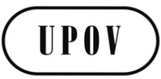 FCAJ/69/1ORIGINAL : anglaisDATE : 17 janvier 2014UNION INTERNATIONALE POUR LA PROTECTION DES OBTENTIONS VÉGÉTALES UNION INTERNATIONALE POUR LA PROTECTION DES OBTENTIONS VÉGÉTALES UNION INTERNATIONALE POUR LA PROTECTION DES OBTENTIONS VÉGÉTALES GenèveGenèveGenève